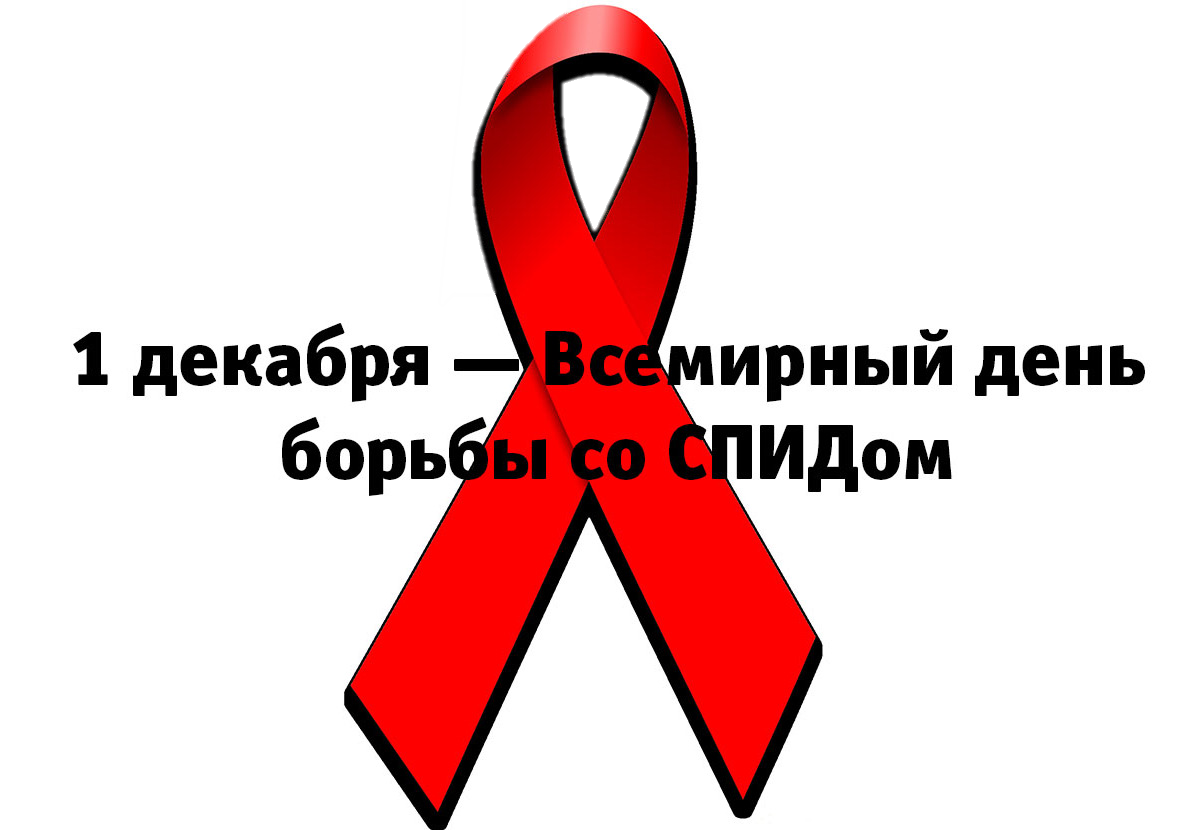 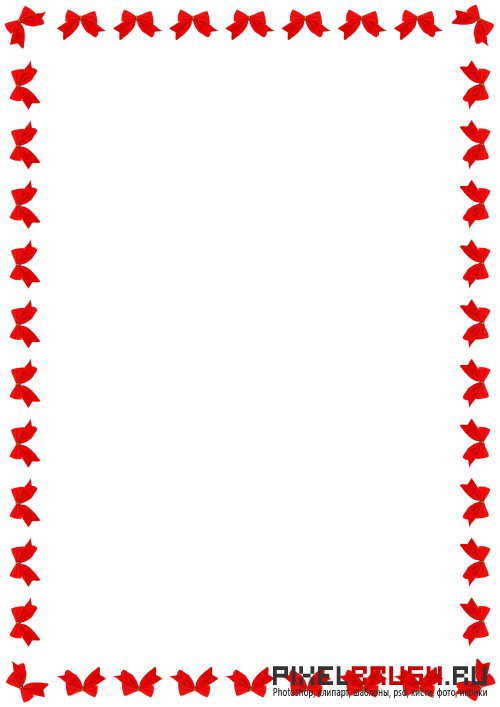 Один раз в год - 1 декабря – наступает день, когда о СПИДе вспоминают все.Это день, когда люди всей планеты объединяются для единой цели – остановить СПИД и ВИЧ.В МБОУ СОШ №23 прошла акция «Красная ленточка», направленная на   профилактику ВИЧ – инфекции и развитие толерантности по отношению к людям, живущим с ВИЧ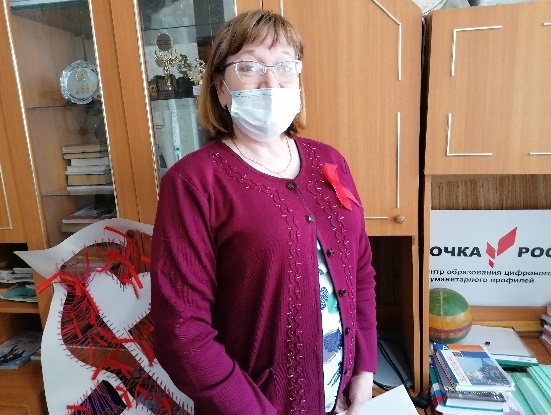 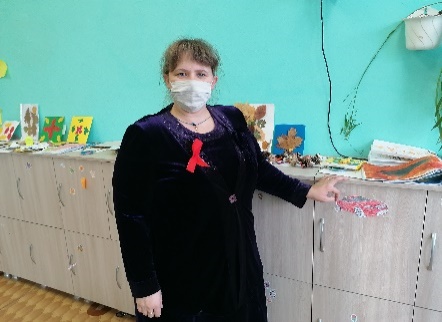 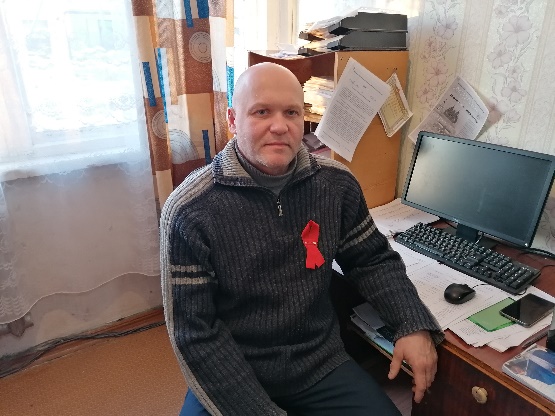 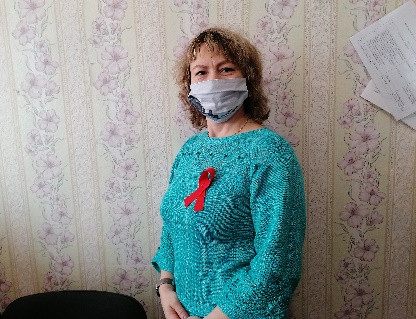 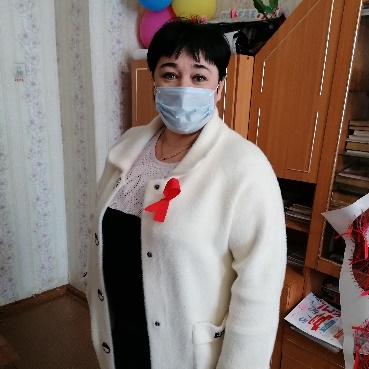 Всемирный день борьбы со СПИДом – это еще один шанс заявить:«СПИД есть в мире, где мы живем. Но он не должен быть среди нас.»  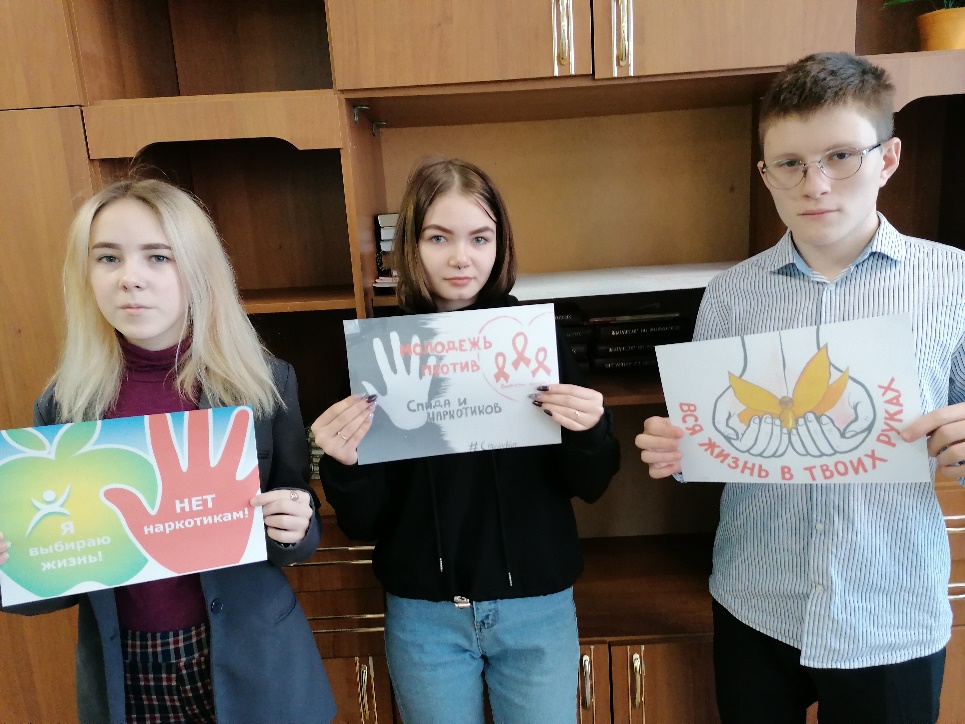 